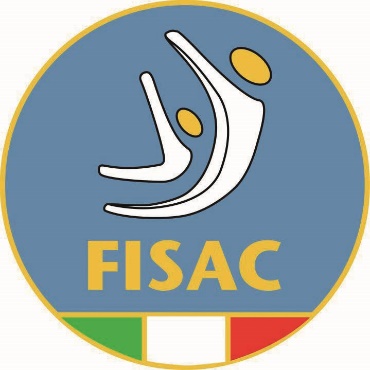 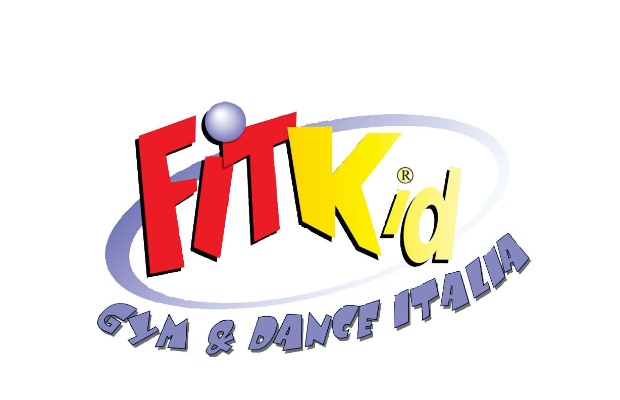 Breve riassunto regolamento 2015Fitkid aVariazioni programma 2015Costume di scena: x la categoria duo little team big team si possono avere costumi diversi, l’importante che rappresentino perfettamente la coreografia e lo stile.Il costume o l’oggetto di scena utilizzato  non puo’ essere lanciato in  avanti deve essere appoggiato al suolo o eliminato lateralmente.  In caso di utilizzo troppo lungo la detrazione rimane 0.5 , x vestito inappropriato 1 pCategorie competizione individualeCategory : 2008-2006Category : 2005-Category : 2004Category : 2003Category : 2002Category : 2001Category : 2000Category : 1999Category : 1998-1996Cat seniordal 1995 ( solo coreografia)Cat fitness womenle categorie maschili  verranno raggruppate a seconda del numero di iscrittielementi eacrobatica: se l’elemento scelto ha partenza da fermo, non puo’ partire sfruttando la connessione/spinta di un’altro elemento anche se non codificato ( es. Valdez+ flik) si possono utilizzare elementi e passaggi acrobatici non codificati, ma l’utilizzo non deve essere eccessivo ( previa penalita’ di 1 punto) durata coreografia individuale da 90 a 105 secdurata coreografia di gruppo 120 135 se la musica è troppo lunga otroppo corta -1puntoelementi CAT 1 _2  DALLA A ALLA D              CAT 3  4    DALLA A ALLE E             CAT 5_ 9   DALLA A ALLA HELEMENTI  X COMPETIZIONI TEAM CAT 1 DALLA A ALLA CCAT 2 DALLA A ALLA E CAT 3 DALLA A ALLA HFitkid b      INDIVIDUALI:Category : 2008-2006Category : 2005-2004Category : 2003Category : 2002Category : 2001Category : 2000Category : 1999Category : 1998Category : 1997-1993POTRANNO SUBIRE CAMBIAMENTI A SECONDA DEGLI ISCRITTIteam:    I.          Category:  2008-2003    II.         Category:  2002-1999    III.       Category:   1998-…….Musica 60-75 ( sia per gara individuale che team)2 elementi da ogni gruppo ( scioltezza, power, acrobatica, salti artistici) senza nessun obbligo di gruppi strutturaliLa diagonale a livello internazionale è proibita ( in italia puo’ essere fatta ma non vengono contati come elementi ,acrobatici .. anche se verrano considerati nel punteggio esecuzione)Competizione individuale: 1 e 2 cat. Elementi tra  a e b ( si possono presentare al max 2 c) le d sono proibite Dalla 3 alla 9 cat.  Elementi tra A b c  e max 2 d , e f g h sono chiaramente proibite X Tutte le altre regole valgono quelle della categoria fitkid a Competizione  team1 elemento per gruppo: scioltezza, power, salti artistici , acrobatica scelti tra a e bX tutte le altre regole, valgono quelle del programma fitkid aFit show ( fit dance international)      INDIVIDUAL:Category : 2008-2006Category : 2005-2004Category : 2003Category : 2002Category : 2001Category : 2000Category : 1999Category : 1998Category : 1997-1993Musica 60:75  1 elemento per gruppo: scioltezza, salti artistici, power , acrobatica , scelti tra gli elementi a e b x tutte le categoriela diagonale è proibita.X il resto del regolamento vale quello della cat fitkid a TEAM:È UNA RASSEGNA COREOGRAFIA SENZA OBBLIGHI DI ELEMENTI